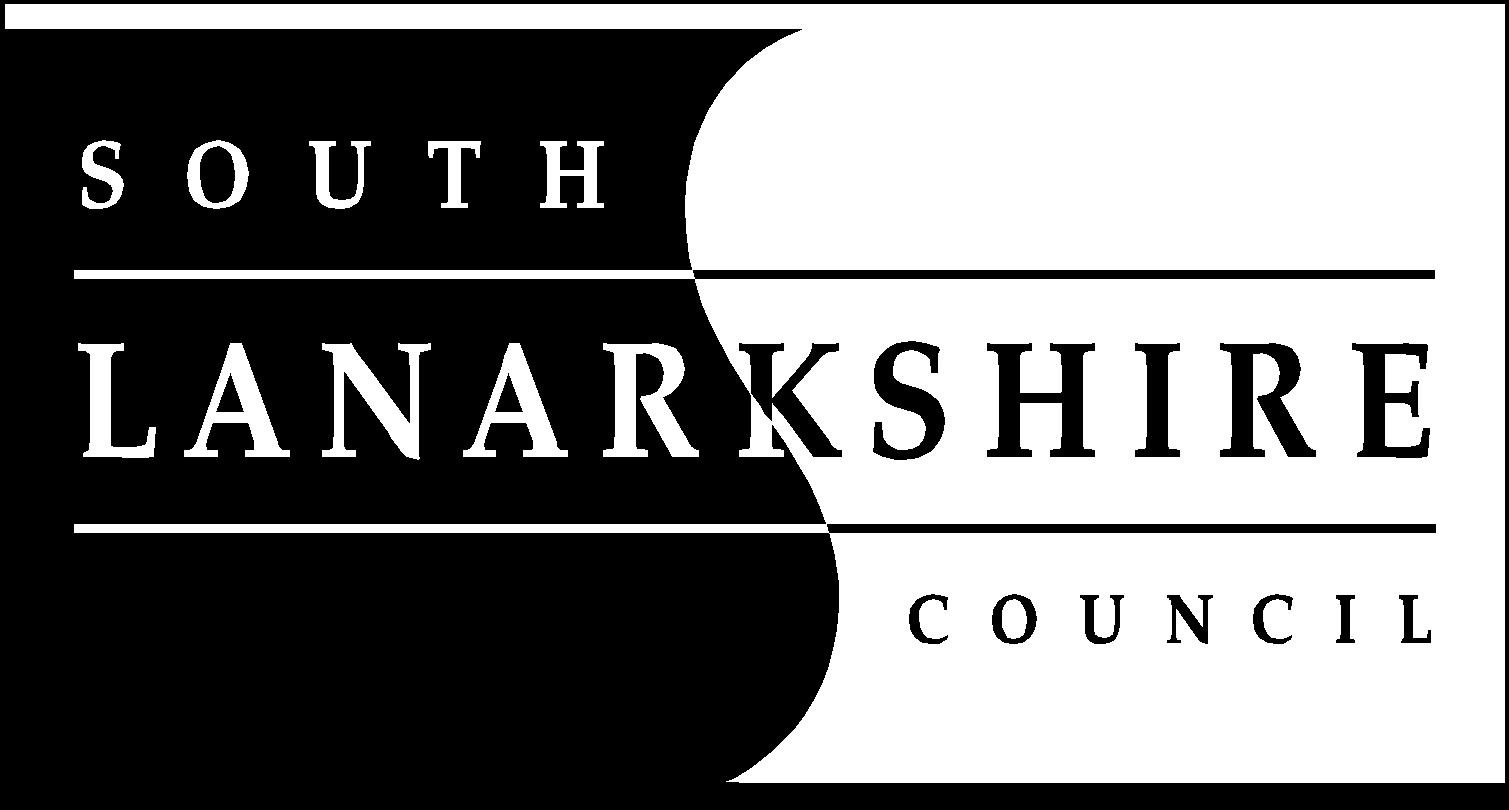 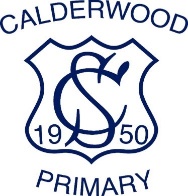 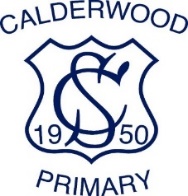 Changes to Emergency Childcare Provision for P4-7 Pupils  Dear Parent/ Carer,As you will be aware, children in Primary 1-3 will return to face-to-face teaching from Monday 22nd February.  Emergency childcare provision for pupils in Primary 4-7 will continue in the form of a ‘Hub’.  In order to ensure safety for all, we have had to make some slight changes to the routine of the Hub in terms of entry/exit points and classes used.  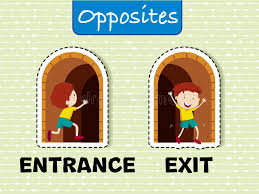 Entry/Exit to School HubFrom Monday, the main entrance to the school will not be in use for the Hub.  Any child attending the Hub should line up at the side of the building, at the senior door.   They should use the ‘Room 15’ marker on the playground.  The playground will be supervised from 8.50am. We would ask that only the children line up and that parents operate a ‘drop and go’ system.  A member of staff will be there to register the children and take any lunch orders as usual.  At 3pm, children will be dismissed from the side door (senior door) also.  We would ask that parents stand back from the door and allow for 2 metre distancing. All parents should wear a mask when in the playground and remain 2m away from other adults at all times. Please arrange to meet your child outwith the school grounds if you would prefer (please ensure they are clear on arrangements and what to do if you are not there).  Upstairs classrooms will be used for the hub:  Primary 4 and 5 children will be based in Room 11 Primary 6 and 7 children will be based in Room 12 An enrolment form will continue to be issued weekly to allow us to plan for staffing the hub.  Forms will be sent home with the children on a Wednesday, but can also be downloaded from our school website.  We would appreciate prompt responses (and like to avoid Friday phone calls!), either via your child or by email to Mrs Innes.  Many thanks for your continued support.  We hope that it will not be too long before our P4-7 pupils will be able to return to school. Kind regards, Mrs Innes 